ZAHTEVEK ZA IZPLAČILO SREDSTEV ZA SOFINANCIRANJEPROGRAMOV NA PODROČJU SOCIALNO-HUMANITARNIH DEJAVNOSTI OBČINE GORENJA VAS - POLJANE ZA LETO 2021(obvezno oddati najkasneje do 30. 11. 2021) !Izvajalec:__________________________________________________________Davčna številka: ____________________________________________________Matična številka: ___________________________________________________Transakcijski račun: _________________________________________________Banka: ___________________________________________________________Odgovorna oseba: __________________________________________________Številka odločbe: ___________________________________________________Številka pogodbe: __________________________________________________V skladu s pogodbo in predloženo dokumentacijo o izvajanju programa/ov izstavljamozahtevek za sofinanciranje v višiniEUR.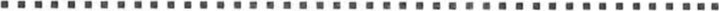 Kraj in datum:	žig	Podpis odgovorne osebe:STROŠKOVNIK IZVEDENIH PROGRAMOVZahtevku: je/ni priloženo končno vsebinsko in finančno poročilo skladno s pogodbo za aktivnosti izvedene do 30. 11. 2021.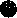 Za aktivnosti, ki še niso izvedene, bodo pa najkasneje do vključno decembra 2021, se končno finančno in vsebinsko poročilo posreduje najkasneje do 31. 03. 2022.Izjavljamo, da so bile izvedene vse aktivnosti prijavljene na javni razpis za leto 2021.                                                        DA                               NE Kraj in datum:	              žig	Podpis odgovorne osebe:Izdajatelj računaZnesek računaDatum plačila